UnternehmenUnternehmenGefährdungsbeurteilungGemüsebau InnenwirtschaftDok-Nr.:GBU-W-H001GefährdungsbeurteilungGemüsebau InnenwirtschaftErsteller:GefährdungsbeurteilungGemüsebau InnenwirtschaftVerantwortlicher:GefährdungsbeurteilungGemüsebau InnenwirtschaftDatum:Arbeitsplatz/-bereich:SortieranlagenSortieranlagenSortieranlagenSortieranlagenTätigkeiten:Sortieren und Aufbereiten von GemüseSortieren und Aufbereiten von GemüseSortieren und Aufbereiten von GemüseSortieren und Aufbereiten von GemüseRechtsvorschrift/ Information:Broschüre: FeldgemüsebauBroschüre: FeldgemüsebauBroschüre: FeldgemüsebauBroschüre: FeldgemüsebauGefähr-dungs-faktorGefährdungen / Belastungen▪	Beispiel-/StandardmaßnahmenGefährdungen / Belastungen▪	Beispiel-/StandardmaßnahmenRisiko1: Gering2: Mittel3: HochBesteht ein Defizit?Besteht ein Defizit?Einzuleitende MaßnahmenDie Rangfolge der Maßnahmen (technisch, organisatorisch, persönlich) ist zu berücksichtigenEinzuleitende MaßnahmenDie Rangfolge der Maßnahmen (technisch, organisatorisch, persönlich) ist zu berücksichtigenDurchführung1) Wer2) Bis wann3) Erl. amWirksamkeitgeprüft1) Wer2) Erl. amGefähr-dungs-faktorGefährdungen / Belastungen▪	Beispiel-/StandardmaßnahmenGefährdungen / Belastungen▪	Beispiel-/StandardmaßnahmenRisiko1: Gering2: Mittel3: HochJaNeinEinzuleitende MaßnahmenDie Rangfolge der Maßnahmen (technisch, organisatorisch, persönlich) ist zu berücksichtigenEinzuleitende MaßnahmenDie Rangfolge der Maßnahmen (technisch, organisatorisch, persönlich) ist zu berücksichtigenDurchführung1) Wer2) Bis wann3) Erl. amWirksamkeitgeprüft1) Wer2) Erl. am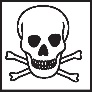 Einatmen mineralischer Stäube bei Sortierarbeiten▪	Arbeitsplatz ausreichend belüften▪	Atemschutz FFP 2 verwendenEinatmen mineralischer Stäube bei Sortierarbeiten▪	Arbeitsplatz ausreichend belüften▪	Atemschutz FFP 2 verwenden(2)1)       2)      3)      1)      2)      Feuchtarbeit▪	TRGS 401 beachten▪	Hautschutz verwendenFeuchtarbeit▪	TRGS 401 beachten▪	Hautschutz verwenden(2)1)       2)      3)      1)      2)      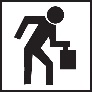 Zwangshaltung▪	Arbeitsplatz  ergonomisch gestalten▪	Entlastungsphasen einlegenZwangshaltung▪	Arbeitsplatz  ergonomisch gestalten▪	Entlastungsphasen einlegen(2)1)       2)      3)      1)      2)      Heben und Tragen von Lasten▪	Hebe- und Traghilfen verwendenHeben und Tragen von Lasten▪	Hebe- und Traghilfen verwenden(2)1)       2)      3)      1)      2)      Verantwortlicher (Name, Vorname)Verantwortlicher (Name, Vorname)Ort, DatumOrt, DatumOrt, DatumOrt, DatumOrt, DatumUnterschriftUnterschriftUnterschrift